Instruction for AuthorsAnna Nowak1*, Jan Kowalski2, 
1Łukasiewicz Research Network – Institute of Electron Technology, Kraków Division
 ul. Zabłocie 39, 30-701 Kraków, Poland 2Wrocław University of Science and Technology, Faculty of Microsystem Electronics and Photonics, Wybrzeże Wyspiańskiego 27, 50-370 Wrocław, PolandSummary:Maximum size of summary section should not exceed 100 words. Template, style, formattingMotivation and description of workAbstracts submitted to 46th International Conference of IMAPS Poland should be prepared in electronic form in Microsoft Word (*.doc or *.docx). Size of each file should not exceed 10 MB. The abstract must be uploaded to the conference web site. All papers should be prepared using this template file. The template includes the styles necessary for text formatting. The abstract should be no longer than 2 pages, with one column and justified. The extended abstract should contain the sections: SUMMARY, KEY WORDS, MOTIVATION, RESULTS, ACKNOWLEDGEMENT (if needed) and REFERENCES. All necessary text styles for the abstract preparation are presented in Table 1. Built-in styles in the template, their application range and the names of toolbar buttons facilitating the use of the appropriate stylesThe Authors are requested not to create any formats themselves. This instruction is written according to these assumptions and may serve as an example of a proper template use. The extended abstract should be written in good English and concisely summarize key findings of the work including its originality and innovation or progress made in comparison with the state of the art.RESULTSIt is recommended to use only Times New Roman. The Authors are asked to use a proper style for each paragraph in the article. The most convenient way to set the appropriate style is to place the cursor in a chosen paragraph and press the corresponding button on the Styles toolbar. Please note that the styles: Keywords, Header1, Header2, CaptionTab, CaptionFig, will automatically place some phrases or successive numbers in the text, whereas styles: Equation, Code require the use of tabs (see below). In some cases (especially for formatting using Authors, Affiliation, Abstract, styles) it may be necessary to use a forced line break (Shift + Enter) instead of paragraph end (Enter).Example of equation formatting					(1)Example of program source code formattingSub Head ()	On Error Resume Next	With ActiveWindow	End WithEnd SubGraphic elementsBelow some remarks are presented concerning embedding of graphic elements in the article text.  All graphic elements ought to be placed in the text using Insert command (menu: Insert, Picture). Please do not use shortcuts Ctrl + C and Ctrl + V because this can cause large file size. Please convert vector graphics during pasting into the Picture format. Graphic elements should be embedded in a paragraph formatted using the BodyFig style and, if it is possible, with the with the In Line With Text option enabled. Please resize bitmap graphics to a proper scale in a graphic program, assuming about 300 dpi (120 pixels per cm) resolution.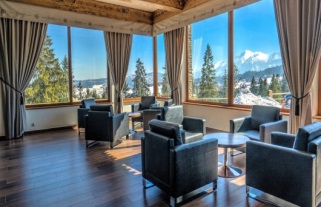 An example of the properly used styles of the picturesAcknowledgmentIf necessary, put here short acknowledgementReferences[1]	Nowak A., Po prostu Office 2020, Helion, Warszawa 2020[2]	Chudy M., Dybko A., Stadnik D., LTCC fluidic module for optical detection, Microelectronic Reliability, 20 (2019) 133-141StyleApplication to textTitleTitle, 16AuthorsAuthors, 12AffiliationInstitution, 11KeyWordsKey words, 10Header1Section, 11Header2Subsection, 11BodyTextText, 11CaptionTabTable caption, 10 BodyTabTable body, 10CaptionFigFigure caption, 10 BodyFigFigure body (paragraph used for figure embedding), 10EquationMathematical formula, Equation, 10CodeSource code, 10ReferencesReferences, 9